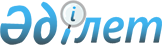 О внесении изменений и дополнений в решение Успенского районного маслихата (XII сессия IV созыв) от 26 декабря 2008 года N 58/12 "О бюджете района на 2009 год"
					
			Утративший силу
			
			
		
					Решение маслихата Успенского района Павлодарской области от 28 июля 2009 года N 97/17. Зарегистрировано Управлением юстиции Успенского района Павлодарской области N 12-12-75. Утратило силу в связи с истечением срока действия (письмо маслихата Успенского района Павлодарской области от 15 апреля 2010 года N 1-04-31)      Сноска. Утратило силу в связи с истечением срока действия (письмо маслихата Успенского района Павлодарской области от 15.04.2010 N 1-04-31).

      В соответствии с пунктом 5 статьи 109 Бюджетного Кодекса Республики Казахстан от 4 декабря 2008 года, с подпунктом 1) пункта 1 статьи 6 Закона Республики Казахстан "О местном государственном управлении и самоуправлении в Республике Казахстан", решения областного маслихата (XV сессия, IV созыв) от 22 апреля 2009 года N 191/15 "О внесении изменений и дополнений в решение областного маслихата (XI сессия, IV созыв) от 18 декабря 2008 года N 146/11 "Об областном бюджете на 2009 год", решения сессии областного маслихата (XVI сессия IV созыв) от 24 июля 2009 года N 214/16 "О внесении изменений и дополнений в решение областного маслихата (XI сессия IV созыв) от 18 декабря 2008 года N 146/11 "Об областном бюджете на 2009 год" районный маслихат РЕШИЛ:



      1. Внести в решение Успенского районного маслихата (XII сессия IV созыв) от 26 декабря 2008 года N 58/12 "О бюджете района на 2009 год" (зарегистрированный в Реестре государственной регистрации нормативных правовых актов за N 12-12-62, опубликованный в газете "Сельские будни" от 17 января 2009 года N 2), с внесенными изменениями и дополнениями решением районного маслихата (XV сессия IV созыв) от 28 апреля 2009 года N 80/15 "О внесении изменений и дополнений в решение Успенского районного маслихата (XII сессия IV созыв) от 26 декабря 2008 года N 58/12 "О бюджете района на 2009 год" (зарегистрированный в Реестре государственной регистрации нормативных правовых актов за N 12-12-69, опубликованный в газете "Сельские будни" от 23 мая 2009 года N 20), с внесенными изменениями и дополнениями решением районного маслихата (XVI сессия IV созыв) от 3 июля 2009 года N 87/16 "О внесении изменений и дополнений в решение Успенского районного маслихата (XII сессия IV созыв) от 26 декабря 2008 года N 58/12 "О бюджете района на 2009 год" (зарегистрированный в Реестре государственной регистрации нормативных правовых актов за N 12-12-73, опубликованный в газете "Сельские будни" от 25 июля 2009 года N 29) следующие изменения и дополнения:



      Пункт 1 решения Успенского районного маслихата (XII сессия IV созыв) от 26 декабря 2008 года N 58/12 "О бюджете района на 2009 год" изложить в следующей редакции:

      1) доходы – 1 212 054 тысяч тенге, в том числе по:

      налоговым поступлениям – 125 512 тысяч тенге;

      неналоговым поступлениям – 915 тысячи тенге;

      поступления от продажи основного капитала – 676 тысяч тенге;

      поступления трансфертов – 1 084 951 тысяч тенге;

      2) затраты - 1 235 855 тысяч тенге;

      3) чистое бюджетное кредитование – равно нулю;

      4) сальдо по операциям с финансовыми активами – равно нулю;

      5) дефицит (профицит) бюджета – -23801 тысяч тенге;

      6) финансирование дефицита (использование профицита) бюджета – 23801 тысяч тенге.



      Приложение 1 решения Успенского районного маслихата (XII сессия IV созыв) от 26 декабря 2008 года N 58/12 "О бюджете района на 2009 год" изложить в новой редакции согласно приложению 1 к настоящему решению.



      2. Данное решение вводится в действие с 1 января 2009 года.



      3. Контроль за реализацией данного решения возложить на постоянную комиссию районного маслихата по экономике и бюджету.      Председатель ХVII сессии, IV созыва

      районного маслихата                        О.Устименко      Секретарь районного маслихата              Т. Байгужинов

Приложение 1           

к решению Успенского районного маслихата

от 28 июля 2009 года N 97/17 Бюджет района на 2009 год
					© 2012. РГП на ПХВ «Институт законодательства и правовой информации Республики Казахстан» Министерства юстиции Республики Казахстан
				КатегорияКатегорияКатегорияКатегорияКатегорияСумма (тыс. тенге)КлассКлассКлассКлассСумма (тыс. тенге)ПодклассПодклассПодклассСумма (тыс. тенге)СпецификаСпецификаСумма (тыс. тенге)I. ДОХОДЫ1 212 0541Налоговые поступления125 51201Подоходный налог49 9732Индивидуальный подоходный налог49 97303Социальный налог53 0001Социальный налог53 00004Hалоги на собственность19 0781Hалоги на имущество5 4423Земельный налог2 4964Hалог на транспортные средства7 0005Единый земельный налог4 14005Внутренние налоги на товары, работы и услуги2 6812Акцизы2903Поступления за использование природных и других ресурсов7304Сборы за ведение предпринимательской и профессиональной деятельности1 66108Обязательные платежи, взимаемые за совершение юридически значимых действий и (или) выдачу документов уполномоченными на то государственными органами или должностными лицами7801Государственная пошлина7802Неналоговые поступления91501Доходы от государственной собственности3425Доходы от аренды имущества, находящегося в государственной собственности34202Поступления от реализации товаров (работ, услуг) государственными учреждениями, финансируемыми из государственного бюджета151Поступления от реализации товаров (работ, услуг) государственными учреждениями, финансируемыми из государственного бюджета1506Прочие неналоговые поступления5581Прочие неналоговые поступления5583Поступления от продажи основного капитала67601Продажа государственного имущества, закрепленного за государственными учреждениями1801Продажа государственного имущества, закрепленного за государственными учреждениями18003Продажа земли и нематериальных активов4961Продажа земли3532Продажа нематериальных активов1434Поступления трансфертов108495102Трансферты из вышестоящих органов государственного управления10849512Трансферты из областного бюджета1084951Функциональная группаФункциональная группаФункциональная группаФункциональная группаФункциональная группаФункциональная группаСумму (тыс. тенге)Функциональная подгруппаФункциональная подгруппаФункциональная подгруппаФункциональная подгруппаФункциональная подгруппаСумму (тыс. тенге)Администратор бюджетных программАдминистратор бюджетных программАдминистратор бюджетных программАдминистратор бюджетных программСумму (тыс. тенге)ПрограммаПрограммаПрограммаСумму (тыс. тенге)ПодпрограммаПодпрограммаСумму (тыс. тенге)II. РАСХОДЫ12358551Государственные услуги общего характера110592101Представительные, исполнительные и другие органы, выполняющие общие функции государственного управления97166101112Аппарат маслихата района (города областного значения)6640101112001Обеспечение деятельности маслихата района (города областного значения)6640101122Аппарат акима района (города областного значения)28251101122001Обеспечение деятельности акима района (города областного значения)28251101123Аппарат акима района в городе, города районного значения, поселка, аула (села), аульного (сельского) округа62275101123001Функционирование аппарата акима района в городе, города районного значения, поселка, аула (села), аульного (сельского) округа62275102Финансовая деятельность5759452Отдел финансов района (города областного значения)5759001Обеспечение деятельности Отдела финансов5648003Проведение оценки имущества в целях налогообложения111105Планирование и статистическая деятельность7667453Отдел экономики и бюджетного планирования района (города областного значения)7667001Обеспечение деятельности Отдела экономики и бюджетного планирования76672Оборона5055201Военные нужды4055201122Аппарат акима района (города областного значения)4055201122005Мероприятия в рамках исполнения всеобщей воинской обязанности4055202Организация работы по чрезвычайным ситуациям1000202122Аппарат акима района (города областного значения)1000007Мероприятия по профилактике и тушению степных пожаров районного (городского) масштаба, а также пожаров в населенных пунктах, в которых не созданы органы государственной противопожарной службы10004Образование684565401Дошкольное воспитание и обучение39839401123Аппарат акима района в городе, города районного значения, поселка, аула (села), аульного (сельского) округа39839401123004Поддержка организаций дошкольного воспитания и обучения39839402Начальное, основное среднее и общее среднее образование603633402123Аппарат акима района в городе, города районного значения, поселка, аула (села), аульного (сельского) округа3021402123005Организация бесплатного подвоза учащихся до школы и обратно в аульной (сельской) местности3021402464Отдел образования района (города областного значения)600612402464003Общеобразовательное обучение570604402464006Дополнительное образование для детей23500010Внедрение новых технологий обучения в государственной системе образования за счет целевых трансфертов из республиканского бюджета6508409Прочие услуги в области образования41093409464Отдел образования района (города областного значения)41093409464001Обеспечение деятельности отдела образования7972409464005Приобретение и доставка учебников, учебно-методических комплексов для государственных учреждений образования района (города областного значения)5472409464007Проведение школьных олимпиад, внешкольных мероприятий и конкурсов районного (городского) масштаба49011Капитальный, текущий ремонт объектов образования в рамках реализации стратегии региональной занятости и переподготовки кадров276005Здравоохранение151509Прочие услуги в области здравоохранения151509123Аппарат акима района в городе, города районного значения, поселка, аула (села), аульного (сельского) округа151509123002Организация в экстренных случаях доставки тяжелобольных людей до ближайшей организации здравоохранения, оказывающей врачебную помощь1516Социальная помощь и социальное обеспечение84007602Социальная помощь71253602123Аппарат акима района в городе, города районного значения, поселка, аула (села), аульного (сельского) округа10142602123003Оказание социальной помощи нуждающимся гражданам на дому10142602451Отдел занятости и социальных программ района (города областного значения)61111602451002Программа занятости18502602451005Государственная адресная социальная помощь8500602451007Социальная помощь отдельным категориям нуждающихся граждан по решениям местных представительных органов28275602451010Материальное обеспечение детей-инвалидов, воспитывающихся и обучающихся на дому400602451016Государственные пособия на детей до 18 лет3502602451017Обеспечение нуждающихся инвалидов обязательными гигиеническими средствами и предоставление услуг специалистами жестового языка, индивидуальными помощниками в соответствии с индивидуальной программой реабилитации инвалида1932609Прочие услуги в области социальной помощи и социального обеспечения12754609451Отдел занятости и социальных программ района (города областного значения)12754609451001Обеспечение деятельности отдела занятости и социальных программ12314609451011Оплата услуг по зачислению, выплате и доставке пособий и других социальных выплат4407Жилищно-коммунальное хозяйство58618701Жилищное хозяйство2500701458Отдел жилищно-коммунального хозяйства, пассажирского транспорта и автомобильных дорог района (города областного значения)2500701458003Организация сохранения государственного жилищного фонда1000701458005Снос аварийного и ветхого жилья1500702Коммунальное хозяйство29765702123Аппарат акима района в городе, города районного значения, поселка, аула (села), аульного (сельского) округа16884015Ремонт инженерно-коммуникационной инфраструктуры и благоустройство населенных пунктов в рамках реализации стратегии региональной занятости и переподготовки кадров16884702458Отдел жилищно-коммунального хозяйства, пассажирского транспорта и автомобильных дорог района (города областного значения)12881702458012Функционирование системы водоснабжения и водоотведения3725030Ремонт инженерно-коммуникационной инфраструктуры и благоустройство населенных пунктов в рамках реализации стратегии региональной занятости и переподготовки кадров9156703Благоустройство населенных пунктов26353703123Аппарат акима района в городе, города районного значения, поселка, аула (села), аульного (сельского) округа13053703123008Освещение улиц населенных пунктов5866703123009Обеспечение санитарии населенных пунктов1707703123010Содержание мест захоронений и погребение безродных379703123011Благоустройство и озеленение населенных пунктов5101703458Отдел жилищно-коммунального хозяйства, пассажирского транспорта и автомобильных дорог района (города областного значения)1500703458015Освещение улиц в населенных пунктах1500703467Отдел строительства района (города областного значения)11800703467007Развитие благоустройства городов и населенных пунктов118008Культура, спорт, туризм и информационное пространство80224801Деятельность в области культуры47143801123Аппарат акима района в городе, города районного значения, поселка, аула (села), аульного (сельского) округа749801123006Поддержка культурно-досуговой работы на местном уровне749801455Отдел культуры и развития языков района (города областного значения)46394801455003Поддержка культурно-досуговой работы46394802Спорт2947802465Отдел физической культуры и спорта района (города областного значения)2947802465006Проведение спортивных соревнований на районном (города областного значения) уровне2518802465007Подготовка и участие членов сборных команд района (города областного значения) по различным видам спорта на областных спортивных соревнованиях429803Информационное пространство19145803455Отдел культуры и развития языков района (города областного значения)13533803455006Функционирование районных (городских) библиотек12261803455007Развитие государственного языка и других языков народа Казахстана1272803456Отдел внутренней политики района (города областного значения)5612803456002Проведение государственной информационной политики через средства массовой информации5612809Прочие услуги по организации культуры, спорта, туризма и информационного пространства10989809455Отдел культуры и развития языков района (города областного значения)4026809455001Обеспечение деятельности отдела культуры и развития языков4026809456Отдел внутренней политики района (города областного значения)3611809456001Обеспечение деятельности отдела внутренней политики2500809456003Реализация региональных программ в сфере молодежной политики1111809465Отдел физической культуры и спорта района (города областного значения)3352809465001Обеспечение деятельности отдела физической культуры и спорта335210Сельское, водное, лесное, рыбное хозяйство, особо охраняемые природные территории, охрана окружающей среды и животного мира, земельные отношения1217811001Сельское хозяйство11001453Отдел экономики и бюджетного планирования района (города областного значения)4753099Реализация мер социальной поддержки специалистов социальной сферы сельских населенных пунктов за счет целевого трансферта из республиканского бюджета47531001462Отдел сельского хозяйства района (города областного значения)62481001462001Обеспечение деятельности отдела сельского хозяйства62481002Водное хозяйство848381002467Отдел строительства района (города областного значения)848381002467012Развитие системы водоснабжения848381006Земельные отношения77421006463Отдел земельных отношений района (города областного значения)77421006463001Обеспечение деятельности отдела земельных отношений55351006463004Организация работ по зонированию земель220709Прочие услуги в области сельского, водного, лесного, рыбного хозяйства, охраны окружающей среды и земельных отношений18200455Отдел культуры и развития языков района (города областного значения)18200008Финансирование социальных проектов в поселках, аулах (селах), аульных (сельских) округах в рамках реализации стратегии региональной занятости и переподготовки кадров1820011Промышленность, архитектурная, градостроительная и строительная деятельность79731102Архитектурная, градостроительная и строительная деятельность79731102467Отдел строительства района (города областного значения)57191102467001Обеспечение деятельности отдела строительства57191102468Отдел архитектуры и градостроительства района (города областного значения)22541102468001Обеспечение деятельности отдела архитектуры и градостроительства225412Транспорт и коммуникации683711201Автомобильный транспорт263111201123Аппарат акима района в городе, города районного значения, поселка, аула (села), аульного (сельского) округа54581201123013Обеспечение функционирования автомобильных дорог в городах районного значения, поселках, аулах (селах), аульных (сельских) округах54581201458Отдел жилищно-коммунального хозяйства, пассажирского транспорта и автомобильных дорог района (города областного значения)208531201458023Обеспечение функционирования автомобильных дорог208531209Прочие услуги в сфере транспорта и коммуникаций420601201123Аппарат акима района в городе, города районного значения, поселка, аула (села), аульного (сельского) округа7700020Ремонт и содержание автомобильных дорог населенных пунктов в рамках реализации стратегии региональной занятости и переподготовки кадров77001209458Отдел жилищно-коммунального хозяйства, пассажирского транспорта и автомобильных дорог района (города областного значения)34360008Ремонт и содержание автомобильных дорог районного значения, улиц городов и населенных пунктов в рамках реализации стратегии региональной занятости и переподготовки кадров342001209458024Организация внутрипоселковых (внутригородских) внутрирайонных общественных пассажирских перевозок16013Прочие145061303Поддержка предпринимательской деятельности и защита конкуренции41941303469Отдел предпринимательства района (города областного значения)41941303469001Обеспечение деятельности отдела предпринимательства39311303469003Поддержка предпринимательской деятельности2631309Прочие10312452Отдел финансов района (города областного значения)2500012Резерв местного исполнительного органа района (города областного значения)25001309458Отдел жилищно-коммунального хозяйства, пассажирского транспорта и автомобильных дорог района (города областного значения)78121309458001Обеспечение деятельности отдела жилищно-коммунального хозяйства, пассажирского транспорта и автомобильных дорог781215Трансферты121501Трансферты121501452Отдел финансов района (города областного значения)121501006Возврат неиспользованных (недоиспользованных) целевых трансфертов12III. ЧИСТОЕ БЮДЖЕТНОЕ КРЕДИТОВАНИЕ:0IV. САЛЬДО ПО ОПЕРАЦИЯМ С ФИНАНСОВЫМИ АКТИВАМИ:0V. ДЕФИЦИТ (ПРОФИЦИТ) БЮДЖЕТА-23 801VI. ФИНАНСИРОВАНИЕ ДЕФИЦИТ (ИСПОЛЬЗОВАНИЕ ПРОФИЦИТА) БЮДЖЕТА:23 801